       Staff Profile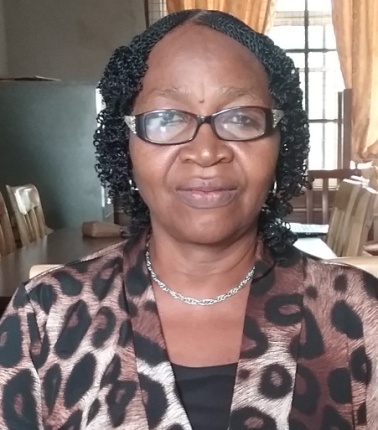 PERSONAL DATAName:					Dr. (Mrs) Catherine Ijeoma IloejeDepartment:				Home Science and ManagementFaculty:				Faculty of AgricultureDesignation:				Senior LecturerE-mail:				catherine.iloeje@unn.edu.ng					kiloeje@yahoo.co.uk Phone Number:			08038590432Staff Number:			SS3161Biography:					Dr. (Mrs.) Catherine I. Iloeje is from Udi L.G.A of Enugu state. She received her B.Sc Home Science, M.Ed Curriculum Studies, M.Ed and Ph.D Home Economics, all from the University of Nigeria, Nsukka. She is presently a Senior Lecturer in the Faculty of Agriculture, University of Nigeria, Nsukka and has been involved in teaching and research in clothing, textile and related courses. Her research interest is in Pattern Drafting and Development. She has successfully conducted researches in block pattern development for adolescent girls in Nigeria. She has also developed block patterns (bodice, sleeve, skirt and pants) for female youths in Nigeria in three size categories – small, medium and large for use in large scale garment production, the first of its kind in the country.Her research works has won several prizes and awards which include Council for the Development of Social Science Research in Africa (CODESRIA), Fafunwa Educational Foundation (FEF), and Finalist in Best Refereed Paper for the International Federation for Home Economics (IFHE) Congress 2016. She is a member of the Home Economics Research Association of Nigeria (HERAN), International Federation of for Home Economics (IFHE), Home Economics Council of Nigeria (HECON), among others and has also participated in many national and international conferences and workshops.Area of Specialization:			Home Economics (Clothing and Textile)Responsibilities:				Committee WorkPost									DateHead, Department of Home Science,				March, 2008 –July, 2010Nutrition and DieteticsHead, Department of Home Science				March, 2017 – till dateand ManagementService on committee in the UniversityCommittee					Position Held			DateDepartmental Undergraduate Seminar	Chairman			2004 – 2007Departmental Publications			Member			2004 – dateDepartmental Curriculum			Member			2003 – dateFaculty Fourth Year Programme		Deptl Representative		2002 – 2006Departmental Exam. Committee		Member			2003 – 2005Faculty Farm Development			Deptl Representative		2004 – 2007Departmental Time Table			Chairman			2003 – 2005Departmental Tenders Board			Member			2004 – 2008Faculty Committee on Scholarship		Deptl Representative		2008 – 2010Service to Relevant Public Bodies/CommitteePublic Body				Position and Nature of Assignment	DateNasarawa State University,		External Examiner Undergraduate	Keffi					Programme				2007 - 2009Michael Okpara University		External Examiner for Of Agriculture Umudike		Higher Degree				2010 – 2013Ebonyi State University 		sabbatical leave			2012-2013Federal College of Education,            External Examiner			2017- DateEha-AmufuMembership of Professional Bodies:			1.	Home Economics Research Association of Nigeria (HERAN)2.	Home Economics Council of Nigeria (HECON)3.	Teachers Registration Council of Nigeria (TRCN)4.	International Federation for Home Economics (IFHE)Publications:			BookIgbo, C.A.  Iloeje, C.I. (2003).The Basics of Dress Pattern Drafting, Enugu: Inselberg Nigeria Ltd.2nd Revised Edition (2012).JournalsIloeje, C.I. and Lemchi, S.N. (1995). Establishment of Average Body Measurements of School Age (6-11years) Girls in Nigeria for the Development of Basic Garment Patterns. Journal of Home Economics Research, 1(1), 1 – 6.Iloeje, C.I. (1999). Incorporating Entrepreneurial Skills into Home Economics Curricula for Nigeria Tertiary Institutions. Nigerian Journal of Curriculum Studies, 6 (1), 121 – 127.Iloeje, C.I. and Ibemesi, C. A. (2001). Practices and Challenges of Homemakers in the Purchase of Family Clothing; In Research Imperatives and Challenges for Home Economics in Nigeria. Home Economics Research Association of Nigeria (HERAN) publication, 220 – 227.Iloeje C.I. and Ezugwu, M.O. (2001). Family Planning Awareness and Practices of Mothers in the Rural Area: A case study of Opi Community in Nsukka; In Research Imperatives and Challenges for Home Economics in Nigeria. Home Economics Research Association of Nigeria (HERAN) publication, 126 – 135.Iloeje, C.I (2001). Challenges in the Teaching of Junior Secondary School Home Economics: Implications for Curriculum Review.  Nigerian Journal of Curriculum Studies, 8 (1),214 – 218.Iloeje, C.I. and Ali, A. (2002) Identification of Competences for Teaching Pre-Vocational Home Economics at the Junior Secondary School Level. Nigerian Journal of Curriculum Studies, 9 (1), 130 – 136.Iloeje, C.I and Anyakoha, E.U. (2003). Establishment of Average Body Measurement for the Development of Block Pattern for Female Adolescents in Nigeria. Journal of Home Economics Research, 5 (1), 18 – 23.Iloeje, C.I and Ibemesi, A.C. (2004). Disposal Methods of Used Textiles and Non-Textile Waste among Families: Implication for Sustainable Environmental Management. Journal of Home Economics Research, 5(3), 93 – 99.Iloeje, C.I and Ede (2006). The Use of Nigerian Textiles in the Construction of Tailored Garments for Women: A case study of the University of Nigeria, Nsukka Community. Agro-Science Journal of Agriculture, Food, Environment and Extension. 5(1), 45 – 49.Iloeje, C.I and Anyakoha, E.U. (2009). Determination of Mean Body Measurements of Female Youths (15 – 24) years in Tertiary Institutions in Enugu State of Nigeria. Journal of Home Economics, Research, Vol 11, pp 86 – 94.Iloeje C.I and Anyakoha E.U. (2010). Block Pattern Technology: A means of Revamping the Clothing Industry in Nigeria. Journal of Tropical Agriculture, Food, Environment and Extension. 9(1), 24 – 30.Iloeje C. I Anyakoha EU. (2012). Development of Testing of Skirt Blocks for female youths in Enugu State of Nigeria: Journal Home Economic Research, vol 16, pp.69-78.Lemechi, S. N. and Iloeje, C. I. (2012). Stimulating Creativity in Home Economics Students for Sustainable Development in Nigeria. Journal of Occupation And Training 5 (3) 30 – 35.Ohaka, A.R. Lemchi, S. N. and Iloeje C.I. (2014). Consequences of Importation of Textile Fabrics on the Development of Textile Industry in Nigerian. Journal of Science, Vocational Education and Technology. 1 (1) 30 – 36.Ohaka, A.R and Iloeje, C.I (2016). Development of size chart for school age boys (6-12yrs) for large scale garment construction in Imo State, Nigeria. The international journal of humanities and social studies 4(6) 299-303.Lemchi,S.N, Ezema, P.N. and Iloeje,  C.I.(2016).Promoting self-reliance through the enhancement of creativity in home economics students in higher education institutions for sustainable development. The international journal of Home Economics 9(2) 56-69.Iloeje, C.I. and Eneh, C.O. (2017). An appraisal of state of Handloom fabrics cottage industry in Edem-Ani Enugu state, Nigeria. Jokull Journal 67(4) 169-179.Iloeje, C.I. and Eneh, C.O. (2017).The challenges of the Textile industry in Nigeria. Jokull Journal 67 (4) 131-133.Ohaka, A.R., Iloeje, C.I. and Lemchi S.N. (2017). Establishment of mean body measurements for large scale construction of school uniform for school age boys in Imo State, Nigeria. Conference Proceedings, 7th Home Economics Council of Nigeria (HECON)/8th International Federation for Home Economics (IFHE) Africa Regional Conference. page 566- 573.Conferences Attended:	S/NOTitle, Date and PlacePaper Read174th Annual Meeting of the American Economic Association, Milwaukee, Wisconsin, June 1983Ohuche N., Iloeje C. I. and Obasi C.Attitude of Nigerian Secondary School Home Economics Students and University Students Towards Childbearing2National Workshop on Quality care for all Children. Organised by Centre for Rural Development and Cooperative (CRDC) University of Nigeria, Nsukka, February, 1987.Iloeje, C. I.Children and their Clothes(Ages 2 – 5years)3National Workshop on Practical Skills And competencies by World Organization of Early Childhood Education (OMEP) Anambra State Chapter university of Nigeria, October 1987.Iloeje, C. I.“Clothing Modifications and Repairs.”4Seminar/Workshop on Awareness and Nutrition Intervention of Infectious Diseases. Sponsored by Virginia Gilder Sleeves International Fund for University Women, Inc., University of Nigeria, April 1991.Iloeje, C. I.Child Care Materials and Child Health.    5Conference Organized by Nigeria Vocational Association, September 1991, Federal College of Education (Technical) Umuneze.Iloeje, C. I. and Anyanwu G. A.Entrepreneurship and Vocational Home Economics Education in Nigeria    6National Conference on Women in Education, Organized by Institute of Education, University of Nigeria, Nsukka, October 1991.Anyanwu G. A. and Iloeje, C. I.Adolescent Perceptions of Gender’s Role in the year 2000.   7National Conference on Curriculum Development and Implementation for Functional Education Organized by Curriculum Organization of Nigeria (CON), December 1998.Iloeje, C. I.Incorporating Entrepreneurial Skills into Home Economics Curricula for Nigerian Tertiary Institution.   8First Annual Conference of Home Economics Research Association of Nigeria (HERAN), March 2000, Nsukka.Iloeje, C. I. and Ezugwu, M. O.Family Planning Awareness and Practices of Mothers in Rural Area (A case study of Opi Community in Nsukka).   9Thirteenth Annual National Conference of Curriculum Organization of Nigeria (CON) September, 2000, Nsukka, NigeriaIloeje, C. I.Challenges in the Teaching of junior Secondary School home Economics: Implication for Curriculum Review.   10Fourteenth Annual National Conference of Curriculum Organization of Nigeria (CON), September 2001, Abuja, Nigeria.Iloeje, C. I.Challenges in the Teaching of junior Secondary School home Economics: Implication for Curriculum Review.   11Third Annual National Conference of Home Economics Research Association of Nigeria (HERAN), September, 2012, Nsukka, Nigeria.Iloeje, C. I. and Anyakoha, E. U.Establishment of Average Body Measurement for the Development of Block Pattern for Female Adolescents in Nigeria.   12Fourth Annual National Conference of Home and Economic Research Association of Nigeria, September 2003, Nsukka, Nigeria.Iloeje, C. I. and Ibemesi, A. C.Disposal Methods of Used Textiles and Non-Textile Wastes among Families: Implication for Sustainable Environmental Management.  13Third Nigerian Universities Research and Development Fair, March 2008, Lagos, Nigeria.Iloeje, C. I. and Anyakoha, E. U.Development of Block Patterns (Bodices, Skirts, Sleeves and Pants) for Female Youths in three sizes – Small, Medium and Large.  14Ninth International Conference of Home Economics Research Association of Nigeria (HERAN), September 2008, Nsukka, Nigeria.Iloeje, C. I. and Anyakoha, E. U.Determination of Mean Body Measurements of Female Youths (15 – 24years) in Tertiary Institutions in Enugu State.  15Third National Conference of Home Economics Council of Nigeria (HECON) November 2008, Abakiliki, Nigeria.Iloeje, C. I. and Anyakoha, E. U.Block Pattern Technology: A means of Revamping the Clothing Industry in Nigeria.  1612th International Conference of Home Economics Research Association of Nigeria (HERAN). September 2011, Nsukka, Nigeria.Iloeje, C. I. and Anyakoha, E. U.Development of Testing of Skirt Blocks for Female Youths in Enugu State of Nigeria.  1713th International Conference of Home Economics Research Association of Nigeria (HERAN). September 2012, Nsukka, Nigeria.Iloeje, C. I. and Okonkwo, B. U.Assessment of Construction Quality of Garments Produced by Garment Makers in Nsukka Urban.  1814th International Conference of Home Economics Research Association of Nigeria (HERAN). September 2013, Nsukka, Nigeria.Iloeje, C. I. and Nwadiuto I.LPractices and Challenges of Personnel in Clothing Merchandising Businesses in Nsukka Urban  1923rd International Federation for Home Economics (IFHE) World Congress. July 31-August 2016, Daejeon, Korea.Lemchi, S.N, Ezema, P. N. and Iloeje, C.I. Promoting Self-reliance through the Enhancement of Creativity in Home Economics Students in Higher Education Institutions for Sustainable Development  2023rd International Federation for Home Economics (IFHE) World Congress. July 31- August 2016, Daejeon, Korea.Iloeje, C.I. and Anyakoha, E.U.Development and Testing of Pant Blocks for Female Youths in Nigeria for Large Scale Production of Garments 2117th International Conference of Home Economics Research Association of Nigeria (HERAN). September, 2016, Nsukka, Nigeria.Iloeje, C.I. and Ozulu, B.A.Clothing practices of pregnant women in their third trimester in Nsukka urban.227th Home Economics Council of Nigeria (HECON)/8th International Federation for Home Economics (IFHE) Africa Regional Conference 2017. University of Uyo, NigeriaOhaka, A.R., Iloeje, C.I. and Lemchi S.N. Establishment of mean body measurements for large scale construction of school uniform for school age boys in Imo State, Nigeria. 